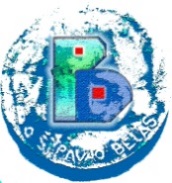 Obavještavamo Vas da će se dana 30. kolovoza 2022. (utorak) u 16:00 sati u prostorijama OŠ „Pavao Belas“ održati prethodna provjera sposobnosti kandidata prijavljenih na natječaj za zapošljavanje osoba za obavljanje posla pomoćnika u nastavi, a koji su zadovoljili formalne uvjete natječaja.Prethodnoj provjeri sposobnosti mogu pristupiti sljedeći kandidati:Marina ŠoštarecPetra OrešićMihaela TikvicaSandra Debanić